ВИКТОРИНА к юбилею французского писателя-фантаста Жюля ВЕРНА(190 лет со дня рождения, 1828-1905).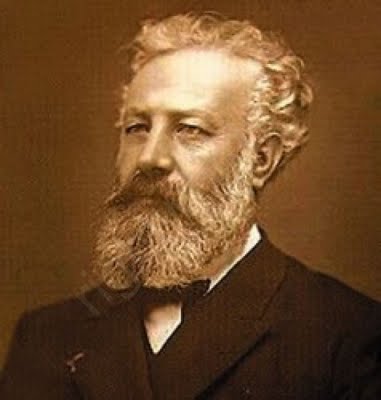 Вопросы викторины: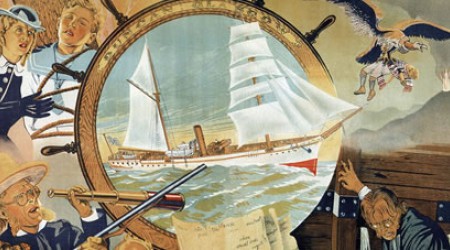 Почему Жюля Верна называют писателем-фантастом?Как называлась парусная яхта, на которой путешествовал и работал писатель? В этих ячейках найдите цифры, которые можно встретить в названиях произведений Жюля Верна, напишите названия романов. 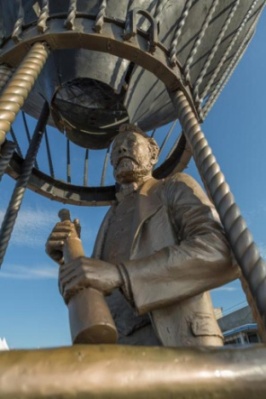 4. Решите задачу, результатом которой будет цифра из названия одного из самых знаменитых приключенческих романов писателя. 5*3+(60:2+8*9) -16-21= ???	  		«__________________________________ »5. Кто из капитанов побывал на Северном полюсе: Немо, Грант, Гатеррас или Гуль? 6. А кто из этих капитанов побывал на Южном полюсе? 7. Какой из этих романов не входит в трилогию «Необыкновенные путешествия»? 8. Чему в пересчете на километры равняется пройденное подводной лодкой «Наутилус» расстояние в 20 000 лье? 9. На территории какой современной страны находился вулкан, в кратер которого спустились герои романа Жюля Верна «Путешествие к центру Земли» Вопросы по роману «Дети капитана Гранта»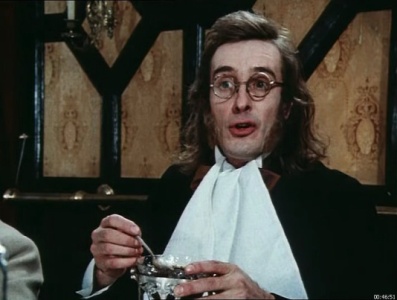 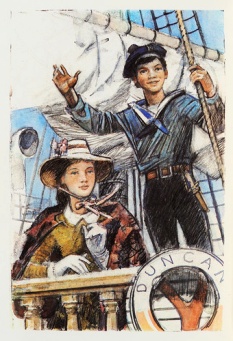 Какая рыба доставила послание капитана Гранта? На каких языках были написаны документы? Кто отправился на поиски капитана Гранта? Что за пассажир находился в каюте №6? Кто он, как оказался на корабле? Какой девиз был у Паганеля - лучший девиз на свете? По каким океанам пролегал путь путешественников? Какой язык собирался выучить Паганель и какой выучил? О жителях какой страны говорят в шутку: "Это люди шести футов роста, когда сидят, и пяти, когда стоят"? Где находится эта страна? Как без особого труда можно было готовить пищу на вершине горы? Какие еще необычные явления наблюдали герои в Новой Зеландии? Как назывался остров, на котором обитал капитан Грант? Почему документы не сумели расшифровать? 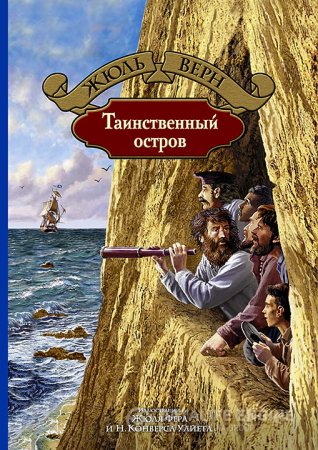 Вопросы по роману  «Таинственный остров»Сколько человек оказалось на воздушном шаре? Как назывался остров, ставший пристанищем героев романа Жюля Верна «Таинственный остров» и  в каком полушарии он находился? Сколько времени колонисты прожили на острове? Как называлось жилище колонистов? Кто все эти годы незаметно помогал колонистам? Как называлось судно, спасшее колонистов? Вопросы по роману « Вокруг света за 80 дней» 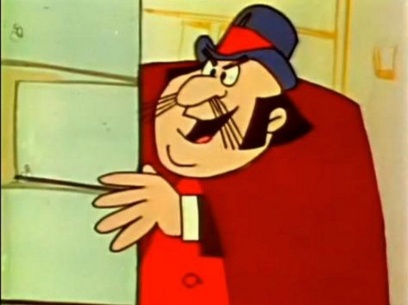 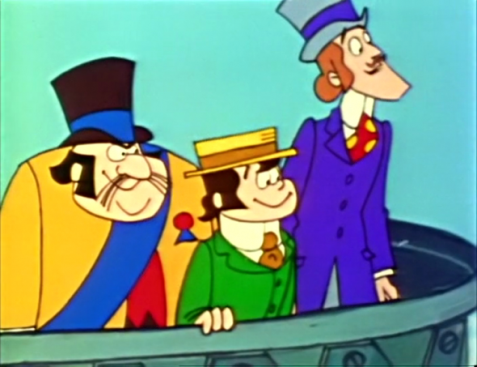 Как звали слугу Филеаса Фогга?На какую сумму Филеас Фогг заключил пари, о том, что он совершит кругосветное путешествие за 80 дней? Сколько денег потратил Филеас Фогг во время своего кругосветного путешествия? Почему сыщик Фикс повсюду преследовал Филеаса Фогга? Дорогие ребята!Срок выполнения викторины – с 5 февраля – 15 февраля. Свои ответы на вопросы викторины можете приносить в каб. 18 Болдасовой Ольге Александровне или присылать на эл.почту olgaboldasova@yandex.ru   Победителей и призеров ждут интересные призы! Успехов в работе!1576019361Le capitaine de 15 ans807392000060Vingt Mille Lieues sous les mers"43332080Le tour du Monde en quatre-vingts jours"150080000500873500 миллионов бегумы53651032000Cinq semaines en ballon"4512251Два года каникул